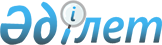 Об условиях оплаты тpуда
					
			Утративший силу
			
			
		
					Распоpяжение Пpемьеp-министpа Республики Казахстан от 25 маpта 1992 года N 64-p. Утратило силу - постановлением Правительства РК от 6 июня 2000 года N 855 ~P000855



          Распространить условия оплаты труда работников органов
государственного управления, утвержденные постановлением Кабинета
Министров Республики Казахстан от 8 января 1992 г. N 13, на
отдельные должности работников органов Комитета государственной
безопасности согласно приложению.








              Премьер-министр





                                             Приложение



                                   к распоряжению Премьер-министра
                                         Республики Казахстан
                                       от 25 марта 1992 г. N 64














                                    Отдельные должности работников органов




                          Комитета государственной безопасности, на которых 




                          распространяются условия оплаты труда работников




                          органов государственного управления, утвержденные




                        постановлением Кабинета Министров Республики Казахстан




                                                  от 8 января 1992 г. N 13








          Начальник финансовой группы, главный специалист, ведущий
специалист, старший специалист, специалист, заведующий
делопроизводством, стенографистка I категории, стенографистка II
категории, машинистка I категории, секретарь-машинистка, машинистка
II категории.








					© 2012. РГП на ПХВ «Институт законодательства и правовой информации Республики Казахстан» Министерства юстиции Республики Казахстан
				